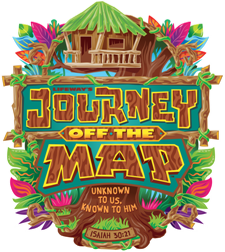 VACATION BIBLE SCHOOL
HARVEST BAPTIST CHURCH
REGISTRATION FORMChild’s Name: (Last)_____________________________(First)___________________________Name of Parent (s) or legal guardian: _______________________________________________Students date of birth: _______________  Age: ________  Last Grade Completed: ___________Address: ______________________________________________________________________Cell Phone: ___________________  Alternate Phone number:____________________________Emergency Contact: __________________________  Phone: ____________________________
Relationship: __________________________  Please list any allergies your child may have: ____________________________________________________________________________________________________________________________________________________________During VBS my child may be picked up by:__________________________________________Does Your Child go to Church anywhere? YES   NO   If So Where? ______________________T-Shirt Size: _______      HBC has permission to photograph my child: YES   NO
HBC has permission to use these photographs as promotional material:  YES  NO
My Child has permission to attend VBS at Harvest Baptist Church:  YES   NOSignature of Parent and or Guardian: ____________________________________  Date:________________